JOINT PP1 MATHEMATICS MARKING SCHEMES. 1M1M1A12M1M1A13M1A14M1M1A1B15M1A1B16M1M1A17M1M1A18M1M1A19M1M1A110M1M1A1B111M1M1A1B112M1A113M1M1A114M1M1A115M1A1M1A116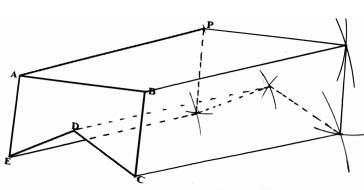 B1-continous linesB1-dotted linesB1-complete diagram17(i)   (i) (ii) M1A1M1M1A1M1A1B1M1A118B1B1B1M1M1M1M1A1M1A119(a)(b)A’(2,6), B’(2,8), C’(0,6)(c)A”(5,3), B”(5,7), C”(1,3)(d) Centre(4.5,1.5)   angle=900(e)(i) ABC and A’B’C’(ii) A”B”C” and A’’’B’’’C’’’B1-B1-B1-coordB1-B1-coordB1-bisectorsB1-centre identifiedB1-cenre&angleB1-oppB1-direct20(i) (ii) (i) (ii) M1A1M1A1M1M1A1M1M1A121(i) 56-65(ii) B1B1S1-scaleB1B1-rectanglesB1M1A1M1A122(i) (ii) M1A1M1M1A1M1A1M1M1A123M1M1A1M1M1M1A1B1B1B124(a)(b) (i)       (ii)      (iii)B1-QB1-R & TB1-VB1B1B1B1B1M1A1